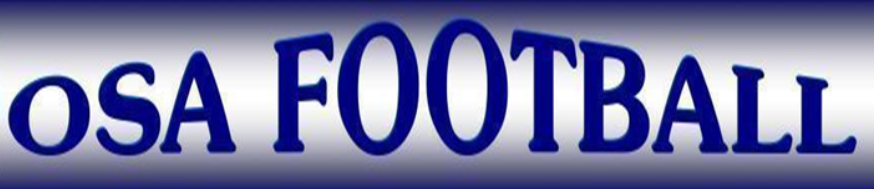 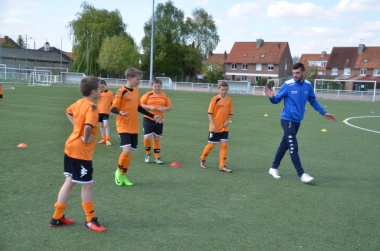 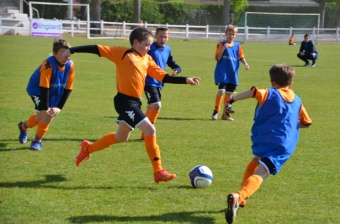 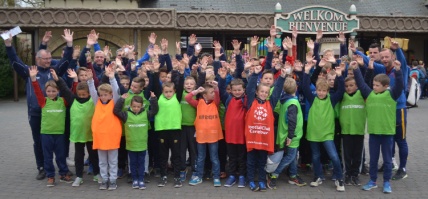 Une semaine de perfectionnement du Lundi 23 au Vendredi 27 Avril 2018( 9h00 - 17h00 )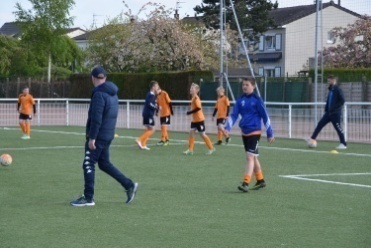 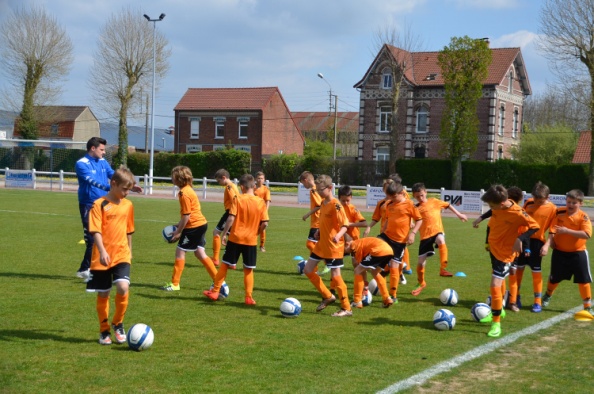 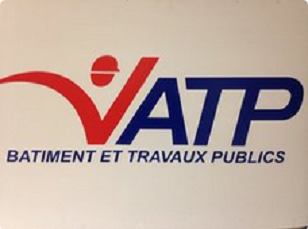 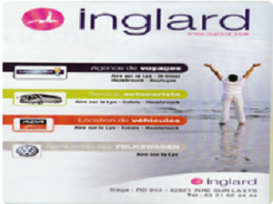 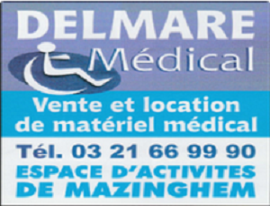 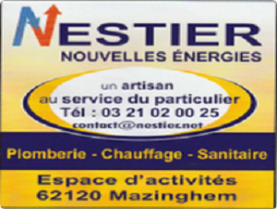 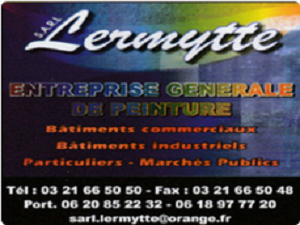 